THE PENNSYLVANIA NARCOTICOFFICERS’ ASSOCIATIONWOULD LIKE TO RECOGNIZEOUR CONFERENCE CO-SPONSORSJoshua Lamancusa,Lawrence County District AttorneyNew Castle Police DepartmentPA Capitol PolicePhiladelphia-Camden HIDTAMAGLOCLENStefanie J. SalavantisLuzerne County District AttorneyPatrick DoughertyIndiana County District AttorneyFran ChardoDauphin County District AttorneyIWI US, Inc.FOR THEIR PARTNERSHIP IN THE29TH ANNUAL TRAININGCONFERENCE and BUSINESS MEETINGPENNSYLVANIA NARCOTICOFFICERS’ ASSOCIATION29TH ANNUAL TRAININGCONFERENCE and BUSINESS MEETING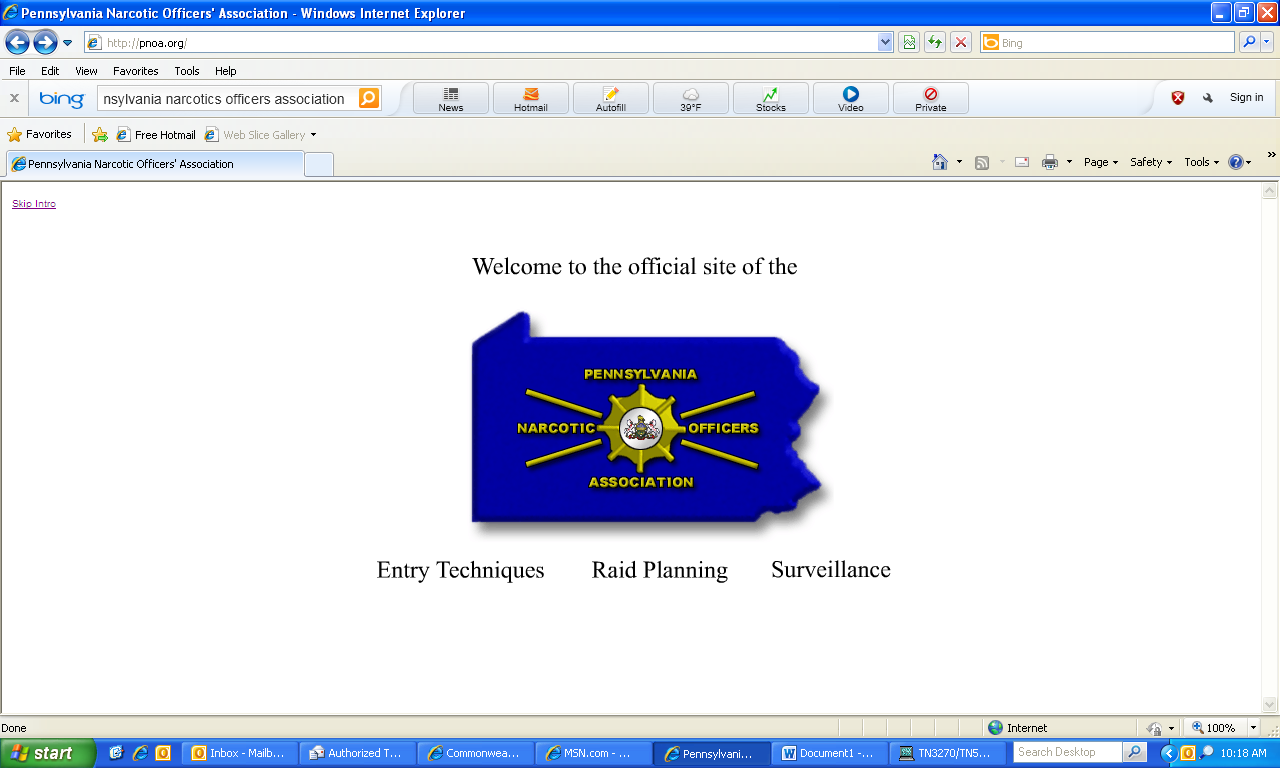 APRIL 4 – APRIL 6, 2018RED LION HOTEL(Formerly Holiday Inn East)4751 LINDLE ROADHARRISBURG, PA 17111(717) 939-7841www.pnoa.orgThe Pennsylvania Narcotic Officers’ Association will host a three (3) day seminar at the Red Lion Hotel in cooperation with Lawrence County District Attorney’s Office, New Castle Police Department, PA Capitol Police, MAGLOCLEN, Philadelphia-Camden HIDTA, Luzerne County District Attorney’s Office, Dauphin County District Attorney’s Office, Indiana County District Attorney’s Office.DATE:The conference will begin at 12:00 PM on Wednesday, April 4, 2018 and concludes at 12:00 PM on Friday, April 6, 2018.  Registration will be conducted on Wednesday from 9:00 AM to 12:00 PM.REGISTRATION FEE:Ninety five dollars ($95.00) covers the cost of the conference incidentals.  Please mail the registration to the PNOA, P.O. Box 249, Mountaintop, PA 18707-0249, no later than Friday, March 23, 2018.  Business casual dress and pre-registration are required for this conference.  No registrations will be accepted at the door without prior approval.  Department ID will be required at the time of registration.  Conference activities are limited to conference attendees only.If you have any questions, please contact the Conference Chairman, Joseph M. Jacob, at (717) 787-8641 or email at jojacob@pa.gov.CONFERENCE REGISTRATION FORM29TH ANNUAL TRAINING CONFERENCE$95.00 checks are made payable to the PNOA.Please Return To:PNOAP.O. Box 249Mountaintop, PA 18707-0249Registration Deadline:  Friday, March 23, 2018*Federal ID # for State Vouchers:  #90-0056485IMPLIED CONSENT AND “Birchfield”David J. Drumheller, Esq. Pa District Attorney’s Association Course will cover the recent U.S. Supreme Court opinion (Birchfield) that literally changed the way we investigate and prosecute DUI and related offenses. The presentation will shed light on this development through case law and legislation. The topics will include implied consent, informed consent, Birchfield, HIPPA, search warrants and blood drawsDRUG FIELD TESTING CERTIFICATIONChief John Goshert, Dauphin County D.A.’s OfficeOfficers will be certified in drug field testing.  A separate certificate will be issued for this training segment.Presentation of CertificatesLODGING:Lodging is available at the Red Lion Hotel.  A package plan has been arranged which includes two (2) nights lodging, two (2) buffet breakfasts, a dinner voucher for Wednesday night (in the hotel restaurant) and a dinner on Thursday, March 30, 2017.  The cost of the package is $227.00 per person, based on double occupancy and $323.00 based on single occupancy.  All hotel reservations MUST be made on a Red Lion Hotel Reservation Form.   The form is enclosed or can be found at www.pnoa.org under Conference.  Any questions or problems, contact Chad Neitz at 717-939-7841 or chad.neitz@redlion.com. Reservations are to be made by Friday, March 23rd, 2018.EXPENSES:All expenses are the responsibility of the attendee or their agency.AWARDS:All award recommendations are due by Friday, March 16th, 2018.  Please e-mail if possible to jojacob@pa.gov.Joseph M. Jacob3117 Blytheburn RoadMountaintop, PA 18707Office #:  (717) 787-8641	Fax #:  (717) 787-8637LESSONS LEARNED FROM A CRITICAL INJURY. A WOUNDED OFFICER’S PERSPECTIVE Richard “Dic” Donohue, Sergeant (Retired)MBTA Transit Police DepartmentIn the early morning of Friday, April 19th, 2013 Donohue responded to back up local officers in Watertown, MA. A gun battle ensued with two suspects who were later identified as the Boston Marathon bombers. A bullet severed Donohue’s femoral artery and he suffered severe blood loss on site. At the hospital he was given a two percent chance to live. Sgt. Donohue will discuss the incident, his injuries, recovery and lessons learned from this tragic event.HOSPITALITY  5:00 PM – 8:00 PMHOTEL-MOTEL INTERDICTIONRobert Almonte, Deputy Chief (Retired)El Paso Police DepartmentDrug and human traffickers use hotels and motels for a variety of criminal activity. This course will present an overview of how to select investigators, meet and sell your plan to hotel/motel managers and staff, surveillance techniques, conducting knock and talks, as well as how to conduct room searches.  DRUG DEATH INVESTIGATIONSRandy Feathers, Regional Director (Retired) PA OAGAttorney Peter Weeks, 1st ADA, Blair County D.A.’s OfficeThis course examines the proper procedure to conduct an overdose death investigation and the myriad of issues police officers face regarding the prosecution related to such investigations.COURTROOM TESTIMONY AND DEMEANOR      Gregory Harlin, Senior Investigator (Retired) NYSP This course will furnish students with the necessary knowledge to be able to increase their success with the basic core information regarding testifying in court. DRUG IDENTIFICATION   John Goshert, Chief, Dauphin County D.A.’s Office. This course will give an overview on the latest trends concerning Opioids, Fentanyl, synthetics and bath salts and the challenges they present to law enforcement..NAME:RANK:AGENCY:ADDRESS:PHONE:FAX:EMAIL:7:00 AM – 8:00 AMBreakfast8:30 AM – 12:00 PMBreakout Sessions12:00 PMConference Concludes9:00 AM – 12:00 PMRegistration12:00 PM – 1:00 PMOpening Remarks1:00 PM – 5:00 PMGeneral Session7:00 AM – 8:00 AMBreakfast8:00 AM – 12:00 PMBreakout Sessions12:00 PM – 1:00 PMLunch1:00 PM – 4:30 PMBreakout Sessions4:30 PM – 5:00 PMAwards5:00 PMHospitality7:30 PMDinner